Комиссия по делам несовершеннолетних и защите их прав МО «Боханский район»Доводит до Вашего сведения:Ежегодно на территории Иркутской области проходит профилактическое мероприятие«Алкоголь под контроль!»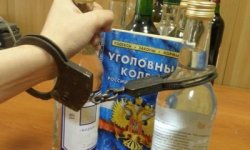 В Уголовный кодекс Российской Федерации включена новая статья 151.1 "Розничная продажа несовершеннолетним алкогольной продукции".  «В решении проблемы подросткового алкоголизма определяющей должна стать не административная и уголовная, а моральная ответственность».              Продажа алкогольных напитков несовершеннолетним        Просим Вас усилить контроль в данном направлении и провести разъяснительную работу среди сотрудников Ваших предприятий.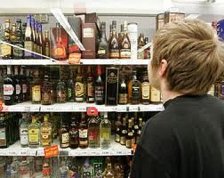 
            В Уголовный кодекс Российской Федерации включена новая статья 151.1 "Розничная продажа несовершеннолетним алкогольной продукции", в которой за совершение данного деяния предусмотрено наказание в виде штрафа в размере до 80 тысяч рублей, исправительных работ на срок до 1 года с лишением права занимать определенные должности или заниматься определенной деятельностью на срок до 3-х лет или без такового.Примечание:   под розничной продажей несовершеннолетнему алкогольной продукции, совершенной лицом неоднократно, признается розничная продажа лицом, которое ранее привлекалось к административной ответственности за аналогичное деяние в течение 180 дней.На территории Иркутской области розничная продажа алкогольной продукции запрещена  в День защиты детей (1 июня), День молодежи (27 июня), День знаний (1 сентября), дни проведения «Последнего звонка» в муниципальных образованиях области.                      КОДЕКС ОБ АДМИНИСТРАТИВНЫХ ПРАВОНАРУШЕНИЯХ РФСтатья 14.16. Нарушение правил продажи этилового спирта, алкогольной и спиртосодержащей продукции1. Розничная продажа этилового спирта, в том числе этилового спирта по фармакопейным статьям, спиртосодержащей продукции по фармакопейным статьям (за исключением продукции, реализуемой через аптечную сеть) или спиртосодержащих вкусоароматических биологически активных вкусовых добавок или виноматериалов -влечет наложение административного штрафа на должностных лиц в размере от десяти тысяч до пятнадцати тысяч рублей с конфискацией этилового спирта и спиртосодержащей продукции; на юридических лиц - от двухсот тысяч до трехсот тысяч рублей с конфискацией этилового спирта и спиртосодержащей продукции.2. Оборот этилового спирта (за исключением розничной продажи), алкогольной и спиртосодержащей продукции без сопроводительных документов, удостоверяющих легальность их производства и оборота, определенных федеральным законом, -влечет наложение административного штрафа на должностных лиц в размере от десяти тысяч до пятнадцати тысяч рублей с конфискацией этилового спирта, алкогольной и спиртосодержащей продукции; на юридических лиц - от двухсот тысяч до трехсот тысяч рублей с конфискацией этилового спирта, алкогольной и спиртосодержащей продукции.2.1. Розничная продажа несовершеннолетнему алкогольной продукции, если это действие не содержит уголовно наказуемого деяния, -влечет наложение административного штрафа на граждан в размере от тридцати тысяч до пятидесяти тысяч рублей; на должностных лиц - от ста тысяч до двухсот тысяч рублей; на юридических лиц - от трехсот тысяч до пятисот тысяч рублей.3. Нарушение иных правил розничной продажи алкогольной и спиртосодержащей продукции -влечет наложение административного штрафа на должностных лиц в размере от пяти тысяч до десяти тысяч рублей с конфискацией алкогольной и спиртосодержащей продукции или без таковой; на юридических лиц - от пятидесяти тысяч до ста тысяч рублей с конфискацией алкогольной и спиртосодержащей продукции или без таковой.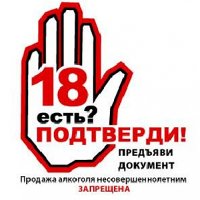                                        Подростковый и детский алкоголизм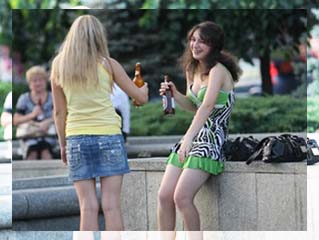 Одна из самых актуальных и болезненных тем современного общества это употребление алкоголя детьми. Такое ужасающее явление, как детский алкоголизм, в России стало распространяться в постсоветские времена, и на сегодня является очень серьезной проблемой. Если раньше молодые люди начинали проявлять интерес к спиртному примерно к 18 годам, то сейчас среди алкоголиков встречаются дети 10-12 лет.              Каждый третий подросток в возрасте 12 лет употребляет алкоголь, а в возрасте 13 лет - двое из каждых трех. Опросы показали, что большая часть учащихся 6-го класса уже не только попробовали спиртные напитки, но и покупали различные спиртосодержащие напитки, а также вино, пиво и шампанское. Главным фактом является то, что детей «угощал» алкоголем отец, дедушка или кто-то из родственников. К 8-му классу количество подростков регулярно принимающих алкоголь возрастает: 54% учащихся принимают алкоголь раз в месяц, 7% – 2 раза в течение месяца, при этом 11% входят в группу риска по развитию алкоголизма. К 11 классу пристрастие подростков к алкоголю увеличивается: 45% принимают алкоголь один раз в месяц, 20,8% – раз в две недели, 29% – принимают алкоголь не менее одного раза в неделю. 39% подростков 8-11-х классов употребляют алкоголь еженедельно. Всего лишь 4% учащихся ни разу не пробовали алкоголя.
Алкоголь влияет на подростков не так, как на взрослого человека. Характерным для подросткового возраста является то, что молодой мозг в возрасте до 20 лет отличается от мозга взрослого человека реакцией на полученную информацию. Молодой мозг создан для того, чтобы учиться. Он находится в стадии установления настоящих связей между нервными клетками. Алкоголь нарушает эту функцию. Действие алкоголя на подростка сильнее, чем на взрослого, и сказывается на работе мозга в будущем. 



       Уважаемые предприниматели! В связи с участившимися случаями продажи алкогольных напитков несовершеннолетним гражданам предупреждаем вас, что ответственность за продажу алкогольной продукции несовершеннолетним установлена частью 3 статьи 14.16 кодекса РФ "Об административных правонарушениях", по которой предприятия, совершившие данное нарушение, привлекаются судом к административной ответственности.